平成２７年度学級旗審査結果 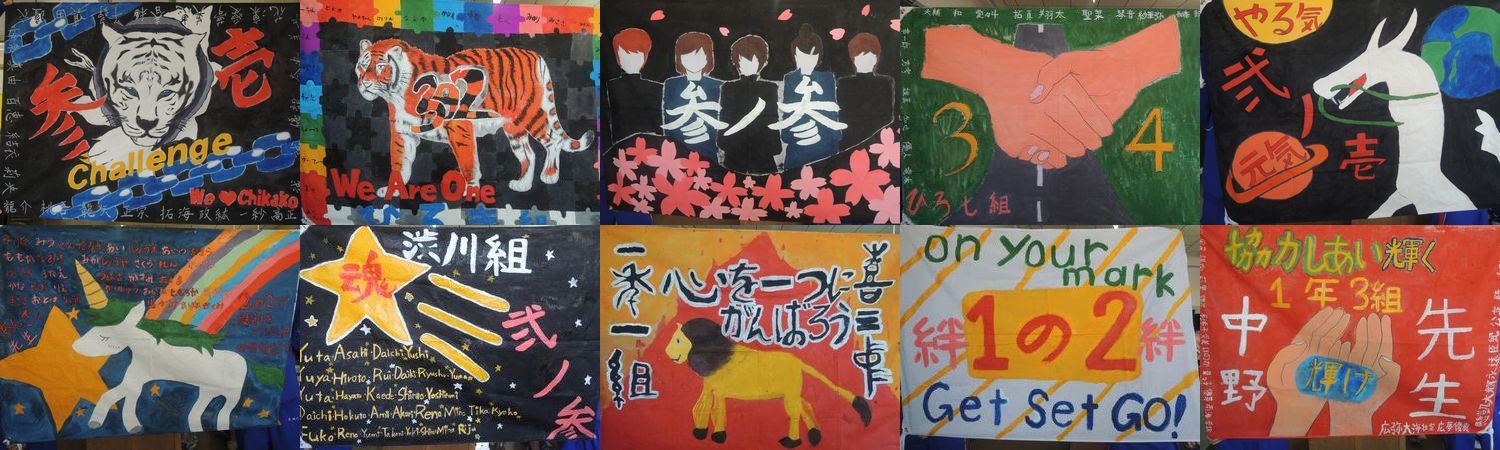 学校賞　第３学年１組金　賞　第１学年１組　　　　第２学年３組　　　　第３学年１組銀　賞　第１学年３組　　　　第２学年２組　　　　第３学年２組